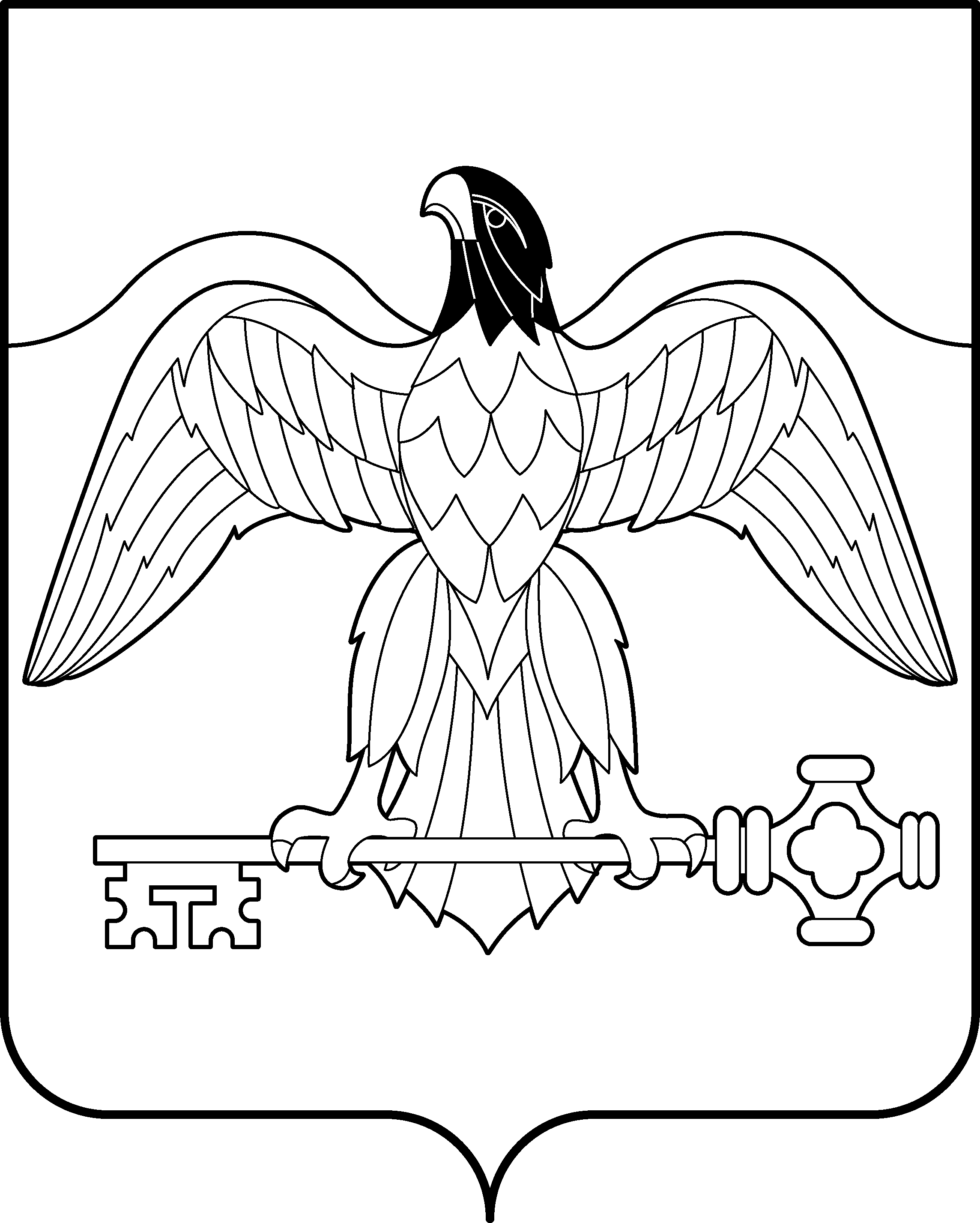 АДМИНИСТРАЦИЯ КАРАБАШСКОГО ГОРОДСКОГО ОКРУГАЧЕЛЯБИНСКОЙ ОБЛАСТИОТДЕЛ ПО ОСУЩЕСТВЛЕНИЮ КОНТРОЛЯ В СФЕРЕ ЗАКУПОК И ВНУТРЕННЕГО ФИНАНСОВОГО КОНТРОЛЯ456143, г. Карабаш, Челябинская область, ул. Металлургов, 3, тел.:8(35153)2-40-21АКТ плановой проверки № 11г. Карабаш                                                                                                28.12.2015г.На основании  распоряжения администрации Карабашского городского округа от 24 ноября 2015 г. № 1992 «О проведении плановой проверки в муниципальном казенном учреждении «Управление образования Карабашского городского округа» и его подведомственных учреждений» проведена плановая проверка в следующем составе:Руководитель инспекции:Кислова Л.В.	– начальник отдела по осуществлению контроля в сфере закупок и внутреннего финансового контроля администрации Карабашского городского округа; Члены инспекции:Бачурина Н.А. – начальник отдела организационно-контрольной работы администрации Карабашского городского округа.Скрипченко А.Ю. – ведущий специалист правового отдела администрации Карабашского городского округаОснование для проведения проверки:1. План проведения плановых проверок, осуществляемых отделом по осуществлению контроля в сфере закупок и внутреннего финансового контроля за соблюдением требований бюджетного законодательства Российской Федерации, а так же нормативных правовых актов Российской Федерации о контрактной системе в сфере закупок во II полугодии 2015 года проверок, утвержденный распоряжением администрации Карабашского городского округа от 27.05.2015г. № 846 «Об утверждении плана проведения плановых проверок осуществляемых отделом по осуществлению контроля в сфере закупок и внутреннего финансового контроля за соблюдением требований бюджетного законодательства Российской Федерации, а так же нормативных правовых актов Российской Федерации о контрактной системе в сфере закупок во II полугодии 2015 года». 2. Распоряжение администрации Карабашского городского округа от 24 ноября 2015г. № 1992 «О проведении плановой проверки в муниципальном казенном учреждении «Управление образования Карабашского городского округа» и его подведомственных учреждений».3.  Часть 8 и 9 статьи  99 Федерального закона от 05.04.2013 года  № 44-ФЗ «О контрактной системе в сфере закупок товаров, работ, услуг для обеспечения государственных и муниципальных нужд» (далее – Закон о контрактной системе),      4. Постановление администрации Карабашского городского округа от 21.04.2014г. № 157 «Об утверждении порядка проведения плановых проверок в сфере закупок».5. Постановление администрации Карабашского городского округа № 47  от 06.02.2014г. «О создании отдела по осуществлению контроля в сфере закупок и внутреннего финансового контроля администрации Карабашского городского округа».6. Постановление администрации Карабашского городского округа № 300 от 08.09.2015г. «О внесении изменений в постановление администрации Карабашского городского округа от 06.02.2014г. № 47».Цель проверки: Предупреждение и выявление нарушений законодательства Российской Федерации и иных нормативных актов о контрактной системе в сфере закупок.Основание: ч.8 и ч.9 ст.99 Федерального закона от 05.04.2013 года № 44-ФЗ «О контрактной системе в сфере закупок  товаров, работ, услуг для обеспечения государственных и муниципальных нужд».Предмет проверки: Соблюдение требований Федерального закона от 05.04.2013 года № 44-ФЗ «О контрактной системе в сфере закупок  товаров, работ, услуг для обеспечения государственных и муниципальных нужд» и иных нормативных актов о контрактной системе в сфере закупок.Дата начала проведения проверки – 07 декабря 2015 года. Дата окончания проведения проверки – 28 декабря 2015года.Проверяемый период: с 01 января 2015 года по 30 июня 2015 года.Уведомление о проведении проверки от 25.11.2015г. № 11.Сведения о проверяемой организацииСубъект проверки: Муниципальное казенное учреждение «Управление образования Карабашского городского округа» (ИНН 7406000734, адрес местонахождения: г. Карабаш, улица Металлургов, 3) (далее – МКУ УО КГО) и его подведомственные учреждения (МКОУ «Средняя общеобразовательная школа № 2», МКОУ «Средняя общеобразовательная школа № 4», МКОУ «Средняя общеобразовательная школа № 6»).Учреждение осуществляет свою деятельность на основании Устава муниципального казенного учреждения «Управление образования Карабашского городского округа» утвержденного Постановлением администрации Карабашского городского округа от 01.10.2013 года №348.Распоряжением администрации Карабашского городского округа от 01.10.2013 года №1679 на должность начальника Муниципального казенного учреждения «Управление образования Карабашского округа» назначена Черепанова Зинаида Ивановна.Приказом МКУ «Управление образования КГО» от 31.10.2014г. № 168 на должность главного бухгалтера Муниципального казенного учреждения «Управление образования Карабашского городского округа» назначена Маркина Ольга Андреевна. В учреждении создана контрактная служба на основании приказа по МКУ «Управление образования КГО» от 13.01.2015г. №1-1 «О создании контрактной службы». Приказом №71-1 от 03.04.2015г.  внесены изменения в приказ №1-1 от 13.01.2015г. «О внесении изменений в штатном расписании», в состав контрактной службы входят следующие сотрудники:Руководитель контрактной службы:                     Начальник  МКУ «УО КГО»  – Черепанова З.И. Члены:         юрисконсульт МКУ «УО КГО»   – Беспалова Н.К.                      гл.бухгалтер   – Маркина О.А.                     зам.гл.бухгалтера    – Гульченко Е.А.                     бухгалтер    – Маркина О.А.                      бухгалтер    – Кузнецова Н.С.                     экономист    – Майоров А.В.С 03.04.2015г. исключена из контрактной службы Кузнецова Н.С., назначена членом контрактной службы Шульгина Е.А.В соответствии с приказом учреждения от 04.12.2013г. №146 «О плановой смене сертификатов ЭП ОУ КГО» произведена плановая смена сертификатов ЭП образовательных учреждений Карабашского городского округа:, директор МКОУ СОШ№2 – Голотина Е.И., директор МКОУ СОШ№4 – Мешкова И.А., директор МКОУ СОШ№6 – Петухова Г.В., начальник МКУ УО КГО – Черепанова З.И.Полномочиями по определению поставщиков (подрядчиков, исполнителей) в 2015 году для нужд муниципальных заказчиков и муниципальных бюджетных учреждений наделен  отдел по определению поставщиков администрации Карабашского городского округа, в соответствии с Постановлением администрации Карабашского городского округа от 28.01.2014 года №28 «О распределении полномочий в сфере закупок товаров, работ, услуг в Карабашском городском округе».Внутренний финансовый контроль в МКУ «Управление образования Карабашского городского округа» осуществляется на основании Положения МКУ «Управление образования Карабашского городского округа» о внутреннем финансовом контроле на 2015г.  от 10.01.2015г. В ходе проведения проверки установлено1.  Планирование обеспечения и обоснования муниципальных нуждНа основании Соглашения о передаче части полномочий Муниципальных казенных общеобразовательных учреждений СОШ№ № 2, 4, 6 (далее – образовательные учреждения) часть полномочий  в сфере закупок товаров, работ, услуг для обеспечения государственных и муниципальных нужд переданы Муниципальному казенному учреждению «Управление образования Карабашского городского округа» (далее – МКУ «УО КГО»).В соответствии с Уточненной бюджетной росписью на 2015 год (от 01.07.2015г.) средства, предусмотренные на приобретение товаров, работ (услуг) для муниципальных нужд (КФСР 0804) составили:–  МКОУ СОШ№ 2 – 1320227,71 рублей;–  МКОУ СОШ№ 4 – 1917733,04 рублей;–  МКОУ СОШ№ 6 – 2878301,66 рублей;– МКУ «УО ККГО» – 1644497,96 рублей.Уведомлением о бюджетных ассигнованиях от 22.12.2014г. № 9 сумма средств финансирования на приобретение товаров, работ (услуг) для муниципальных нужд  на 2015 год запланирована:–  МКОУ СОШ № 2 – 1238770,50 рублей;–  МКОУ СОШ № 4 – 1226795,50 рублей;–  МКОУ СОШ № 6 – 1890834,0 рублей;–  МКУ «УО ККГО» – 1638000,0 рублей.Согласно части 2 статьи 112 Закона о контрактной системе, Заказчики размещают в единой информационной системе или до ввода в эксплуатацию указанной системы на официальном сайте Российской Федерации в информационно-телекоммуникационной сети «Интернет» для размещений заказов на поставки товаров, выполнение работ, оказание услуг планы-графики размещения заказов на 2015 год по правилам, действовавшим до дня вступления в силу Закона о контрактной системе, с учетом особенностей, которые могут быть установлены Федеральным органом исполнительной власти, осуществляющим нормативное правовое регулирование в сфере  размещения заказов, и федеральным органом исполнительной власти, осуществляющим правоприменительные функции по кассовому обслуживанию исполнения бюджетов бюджетной системы Российской Федерации.  В соответствии с приказом Министерства экономического развития Российской Федерации от 20.09.2013г. № 544/18н «Об особенностях размещения на официальном сайте РФ в информационно-телекоммуникационной сети «Интернет» для размещения информации о размещении заказов на поставки товаров, выполнение работ, оказание услуг планов-графиков размещения заказов на 2014 и 2015 годы» (далее – Приказ № 544/18н) объектом проверки планы – графики  на 2015 год (версия № 1) учреждений опубликованы в сроки, установленные Законом о контрактной системе 19.12.2015г.За период с 01.01.2015г. по 30.06.2015г. заключены:1) МКУ «УО КГО» –  49 договоров с единственным поставщиком на сумму 2627540,27 рублей (в т.ч. договора заключенные в 2014г. со сроком исполнения в  2015г. 545410,85 рублей):- 1 договор по п. 1 ч. 1 ст. 93 Закона о контрактной системе на сумму  54824,94 рублей;- 2 договора по п. 29 ч. 1 ст. 93 Закона о контрактной системе на общую сумму 273384,45 рублей;- 1 договор  по п. 8 ч. 1 ст. 93 на сумму 217201,46 рублей;- 1 договор по п.5 ч. 1 ст. 93 на сумму 117380,0 рублей;- 44 договора по п.4 ч.1 чт.93 на общую сумму 1964749,42 руб.2) МКОУ «СОШ № 2» - 19 договоров с единственным поставщиком на сумму 1640602,71 рублей (в т.ч. договора заключенные в 2014г. со сроком исполнения в  2015г. 956772,92 рублей).- 1 договор по п. 1 ч. 1 ст. 93 Закона о контрактной системе на сумму  10001,39 рублей;- 1 договор по п. 29 ч. 1 ст. 93 Закона о контрактной системе на общую сумму 137484,55 рублей;- 3 договора  по п. 8 ч. 1 ст. 93 на сумму 846226,58 рублей;- 3 договора по п.5 ч. 1 ст. 93 на сумму 379588,49 рублей;- 11 договоров по п.4 ч.1 чт.93 на 267301,70 рублей.3) МКОУ «СОШ № 4» - 23 договора с единственным поставщиком на сумму 2755708,52 рублей (в.т.ч. договора заключенные в 2014г. со сроком исполнения в   2015г. 2077297,91 рублей).- 1 договор по п. 1 ч. 1 ст. 93 Закона о контрактной системе на сумму  3985,49 рублей;- 1 договор по п. 29 ч. 1 ст. 93 Закона о контрактной системе на общую сумму 2029312,42 рублей;- 1 договор по п.5 ч. 1 ст. 93 на сумму 104929,0 рублей;- 20 договоров по п.4 ч.1 ст.93 на 617481,61 рублей.4) МКОУ «СОШ № 6» - 36 договоров всего на сумму 2456943,95 рублей (в.т.ч. договора заключенные в 2014г. со сроком исполнения в  2015г. 1479641,28 рублей).- 1 договор по п. 1 ч. 1 ст. 93 Закона о контрактной системе на сумму  4356,44 рублей;- 1 договор по п. 29 ч. 1 ст. 93 Закона о контрактной системе на общую сумму 219498,0 рублей;- 2 договора по п.8 ч. 1 ст. 93 на сумму 1335123,48 рублей;- 26 договоров по п.4 ч.1 ст.93 на 757804,67 рублей.- 5 договоров по результатам проведенных аукционов в 2014г. со сроком исполнения в 2015г. 140161,36 рублей.2. Обоснование начальной максимальной цены контракта, цены контракта, заключаемого с единственным поставщиком (подрядчиком, исполнителем), включенной в план-графикОбоснование начальной (максимальной) цены контракта, цены контракта заключаемого с единственным поставщиком (подрядчиком, исполнителем), включенной в план-график проводится в соответствии со статьей 22 Закона о контрактной системе.3. Применение заказчиком мер ответственности и совершения иных действий в случае нарушения поставщиком (подрядчиком, исполнителем), включенной в план-график     Заказчиком меры ответственности к поставщикам (подрядчикам, исполнителям) не применялись.4. Соответствие поставленного товара, выполненной работы (ее результата) или оказанной услуги Проверить соответствие поставленного товара, выполненной работы, оказанной услуги условиям договоров не предоставляется возможным, что ведет к нарушению пункта 5 части 8 статьи 99 Закона о контрактной системе в связи с тем, что:-  в договоре МКОУ «СОШ № 2»  от 01.04.2015г.  № 153 на сумму 30000,0 рублей отсутствует предмет договора, количество в нарушение пункта 1 статьи 432, статьи 465 части 2 Гражданского Кодекса Российской Федерации;Согласно части 1 статьи 94 Закона о контрактной системе, исполнение контракта включает в себя следующий комплекс мер, реализуемых после заключения контракта и направленных на достижение целей осуществления закупки путем взаимодействия заказчика с поставщиком (подрядчиком, исполнителем) в соответствие с гражданским законодательством и настоящим Федеральным законом, которая включает:1) приемку поставленного товара, выполненной работы (ее результатов), оказанной услуги, а также отдельных этапов поставки товара, выполнения работы, оказания услуги, предусмотренных контрактом;2) оплату заказчиком поставленного товара, выполненной работы (ее результатов), оказанной услуги, а также отдельных этапов исполнения контракта.Инспекцией выявлены случаи нарушения условий контракта в части оплаты товара, выполненной работы, оказанной услуги МКОУ «СОШ № 2» (договор от 01.04.2015г. № 144, от 01.01.2015г. № 7, от 30.12.2014г. № 1026/205, от 10.02.2015г. № 74, от 20.01.2015г. № 270, от 01.01.2015г. № 22, № 142/180 от 30.12.2014г., № 153 от 01.04.2015г., № 72 от 18.05.2015г.,  МКОУ «СОШ № 4» (договор № 128/59 от 01.01.2015г., № 36 от 12.01.2015г., № 8 от 01.01.2015г., № 23 от 01.01.2015г., № 24 от 01.01.2015г., № 3129/200 от 19.12.2014г., МКОУ «СОШ № 6» (договор № 1108 от 13.04.2015г., № 133 от 19.03.2015г., № 28 от 01.01.2015г., № 129 от 19.03.2015г., № 130 от 19.03.2015г., № 37/М-ГДиП от 12.05.2015г., №  02/15/174 от 30.12.2014г., № 203-2-69-1-16т/15/206 от 31.12.2014г., МКУ «УО КГО» (договора № 173 от 01.06.2015г., № 161 от 01.06.2015г., № 0059-15/60 от 14.01.2015г.,  № 177 от 01.06.2015г., № 196 от 01.06.2015г., № 198 от 02.06.2015г., № 59 от 01.04.2015г., № эо2015-01-09\78 от 12.01.2015г., № 56 от 12.01.2015г., № 86 от 18.05.2015г., №        что приводит к нарушению  части 1 статьи 94 Закона о контрактной системе, а также статьи 309 ГК РФ. Согласно части 9 статьи 94 Закона о контрактной системе, результаты отдельного этапа исполнения контракта (за исключением контракта, заключенного в соответствии с пунктами 4,5,23 или 44 части 1 статьи 93 настоящего Федерального закона), информация о поставленном товаре, выполненной работе или об оказанной услуге отражаются заказчиком в отчете, размещаемом в единой информационной системе. К отчету прилагаются заключение по результатам экспертизы отдельного этапа исполнения контракта, поставленного товара, выполненной работы или оказанной услуги и документ о приемке таких результатов либо иной определенный законодательством Российской Федерации документ.Порядок подготовки и размещения в единой информационной системе отчета, указанного в части 9 настоящей статьи определяется Постановлением  правительства от 28.11.2013 года № 1093 «О порядке подготовки и размещения в единой информационной системе в сфере закупок отчета об исполнении государственного (муниципального) контракта и (или) о результатах отдельного этапа его исполнения», установлены сроки размещения отчета об исполнении контракта.  Отчет размещается заказчиком в единой информационной системе в течение 7 рабочих дней со дня исполнения (расторжения) контракта. 
      В нарушении части 9 статьи 94 Закона о контрактной системе отчеты об исполнении договоров  размещены на официальном сайте  в сети Интернет несвоевременно:Документы о приемке  результатов (акты выполненных работ, акты приема-передачи) на официальном сайте в сети Интернет не размещены.   5 . Своевременность, полнота и достоверность отражения в документах учета поставленного товара, выполненной работы (ее результата) или оказанной услуги.В проверяемом периоде Учреждения осуществляли ведение бухгалтерского учета в соответствии с:-  Федеральный закон от  06.12.2011г. № 402-ФЗ «О бухгалтерском учете»;- Приказом Минфина РФ от 01.12.2010г. № 157н «Об утверждении Единого плана счетов бухгалтерского учета для органов государственной власти (государственных органов), органов местного самоуправления, органов управления государственными внебюджетными фондами, государственных академий наук, государственных (муниципальных) учреждений  и  Инструкции по его применению»;- Федеральный закон от 01.07.2013г. № 65н «Об утверждении Указаний о порядке применения бюджетной классификации Российской Федерации»;- Федеральный закон от 30.03.2015г. № 52н «Об утверждении форм первичных  учетных документов и регистров бухгалтерского учета, применяемых органами государственной власти, органами местного самоуправления, органами управления государственными внебюджетными фондами,  государственными  (муниципальными) учреждениями, и методических указаний по их применению»; и иными нормативно-правовыми актами, регулирующими вопросы бухгалтерского учета.Инспекции представлены Учетные политики МКУ «Управление образования КГО», МКОУ «Средняя общеобразовательная школа № 2», МКОУ «Средняя общеобразовательная школа № 4», МКОУ «Средняя общеобразовательная школа № 6». В  инструкции в разделе «Инвентаризация имущества и обязательств» ссылка на Закон № 129-ФЗ, который утратил силу с 01.01.2013г.  В настоящее время действует Федеральный закон от  06.12.2011г. № 402-ФЗ «О бухгалтерском учете». Изменения в учетную политику учреждения не внесены.Согласно учетной политике записи в журналы операций производятся по мере совершения операций, но не позднее следующего дня после получения первичного учетного документа. Проверена своевременность и достоверность отражения учета поставленного товара в первичных документах (счета-фактуры, товарные накладные, журнал-ордер №4 «Расчеты с поставщиками и подрядчиками») с заключенными договорами. Счета-фактуры, товарные накладные отражаются в учете  по дате поступления товара. Поставленный товар, выполненные работы своевременно и достоверно отражены в документах учета.6. Соответствие использования поставленного товара, выполненной работы (ее результата) или оказанной услуги целям осуществления закупкиВо время проведения проверки были выборочно проверены следующие муниципальные контракты:Проверено наличие приобретенных товаров. Поставленные товары соответствуют условиям контракта и используются по назначению.ЗАКЛЮЧЕНИЕ1. Признать в действиях Субъекта проверки нарушения частей 1,9 статьи  94, пунктов 5 части 8 статьи 99 Федерального Закона от 05.04.2013г. № 44-ФЗ «О контрактной системе в сфере закупок товаров, работ, услуг для обеспечения государственных и муниципальных нужд», статей 309,432,465 Гражданского кодекса.  2. Проанализировать выявленные проверкой нарушения законодательства РФ, нормативных правовых актов о контрактной системе и принять дополнительные меры по  недопущению их в дальнейшей работе.3. Разработать план мероприятий по устранению и недопущению выявленных при проведении плановой проверки нарушений.  В срок до 20.01.2016г. необходимо предоставить в отдел по осуществлению контроля в сфере закупок и внутреннего финансового контроля администрации Карабашского городского округа разработанный план мероприятий.4. Разместить Акт по результатам проведения плановой проверки в сети Интернет на сайте администрации Карабашского городского округа  и на официальном сайте Российской Федерации в сети «Интернет» (www.zakupki.gov.ru).5. Настоящий Акт может быть обжалован в соответствии с действующем законодательством Российской Федерации.За нарушения, выявленные в процессе проверки Кодексом  Российской Федерации об административных правонарушениях, предусмотрена ответственность в виде штрафа.Настоящий акт составлен в двух экземплярах.Подписи членов инспекции:Начальник отдела по осуществлению контроля в сфере закупок и внутреннего финансового контроля               ___________    Л.В. КисловаНачальник отдела организационно-контрольной работы                                        ___________    Н.А. БачуринаВедущий специалист правового отдела администрации Карабашского городского округа                   ___________ А.Ю. Скрипченко  экземпляр акта получил:______________________________                _________                           __________________(должность)                                                (подпись)                            (фамилия и инициалы)                          «_____» _____________2015г.№ п/пНаименование учреждения№ договора с нарушением1МКОУ «СОШ № 2» № 3130/199 от 19.12.2014г., № 167/1 от 16.05.2015г., № 142/180 от 30.12.2014г., № 1026/205 от 30.12.2014г.2МКОУ «СОШ № 4»№ 3129/200 от 04.03.2015г.3МКОУ «СОШ № 6»№ 80 от 01.06.2015г., № 203-2-69-1-16Т/15/206 от 31.12.2014г.4МКУ «Управление образования КГО»№ 922/208 от 31.12.2014г., № 107/201 от 19.12.2014г., № 173 от 30.12.2014г.№п/пУчреждение№ договораПоставщикЦена контракта1МКУ «Управление образования КГО»№ 67 от 19.01.2015г.ООО «Партнер»1120,02МКУ «Управление образования КГО»№ 169 от 02.06.2015г.ОАО «Областной аптечный склад»99976,0